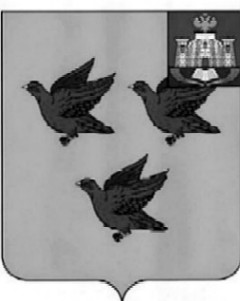 РОССИЙСКАЯ ФЕДЕРАЦИЯОРЛОВСКАЯ ОБЛАСТЬАДМИНИСТРАЦИЯ ГОРОДА ЛИВНЫПОСТАНОВЛЕНИЕ 2 февраля  2023 года                                                                                   №   11             г. ЛивныОб установлении стоимости услуг, предоставляемых согласно гарантированному перечню услуг по погребению.           В соответствии с федеральными  законами  от 12 января 1996 года         № 8-ФЗ «О погребении и похоронном деле», от 06 октября 2003 года            № 131-ФЗ «Об общих принципах организации местного самоуправления в Российской Федерации», постановлением Правительства Российской Федерации от 30 января 2023 года № 119 «Об утверждении коэффициента индексации выплат, пособий и компенсаций в 2023 году» администрация города Ливны п о с т а н о в л я е т:         1. Установить согласно приложению к настоящему постановлению:         1.1. Стоимость услуг, предоставляемых согласно гарантированному перечню услуг по погребению на территории города Ливны;         1.2. Стоимость услуг по погребению умерших (погибших), не имеющих  супруга, близких родственников, иных родственников либо законного представителя умершего или невозможности осуществить ими погребение, а также при отсутствии иных лиц, взявших на себя обязанность осуществить погребение, погребение умершего на дому, на улице или в ином месте после установления органами внутренних дел его личности и умерших, личность которых не установлена органами внутренних дел в определенные законодательством Российской Федерации сроки.         2. Признать утратившим силу постановление администрации города Ливны от 01 февраля  2022 года № 5 «Об установлении стоимости услуг, предоставляемых согласно гарантированному перечню услуг по погребению».         3. Настоящее постановление распространяется на правоотношения, возникшие с 1 февраля 2023 года.         4. Опубликовать настоящее постановление в газете «Ливенский вестник» и разместить на официальном сайте  администрации города в сети Интернет.Глава города                                                                                     С.А. Трубицин                                                                Приложение                                                                к постановлению администрации города                                                                №   11      от       2 февраля            2023 г.Стоимость услуг,предоставляемых согласно гарантированному перечню услуг по погребению на территории города Ливны.Стоимость услуг по погребению умерших (погибших), не имеющих  супруга, близких родственников, иных родственников либо законного представителя умершего, а также при отсутствии иных лиц, взявших на себя обязанность осуществить погребение, погребение умершего на дому, на улице или в ином месте после установления органами внутренних дел его личности и умерших, личность которых не установлена органами внутренних дел в определенные законодательством Российской Федерации сроки.№п/пПеречень услугСтоимость,руб.1Оформление документов, необходимых для погребенияБесплатно 2Предоставление и доставка гроба  и других предметов, необходимых для погребения4 410,483Перевозка тела (останков) умершего на кладбище 671,444Погребение 2 711,56Итого стоимость услуг по погребению7 793,48№п/пПеречень услугСтоимость,руб.1Оформление документов, необходимых для погребенияБесплатно 2Облачение тела140,023Предоставление гроба 3 599,024Перевозка  умершего на кладбище 1 342,885Погребение 2 711,56Итого стоимость услуг по погребению7 793,48